	ΘΕΜΑ: «Πρόσκληση σε ειδική συνεδρίαση για την εκλογή των μελών του προεδρείου τουΔημοτικού Συμβουλίου και της Δημοτικής Επιτροπής».Παρακαλείσθε όπως προσέλθετε στο δημοτικό κατάστημα Ψυχικό επί της οδού Μαραθωνοδρόμου αρ. 95 την Τρίτη 2 Ιανουαρίου 2024 και ώρα 17:30΄ μ.μ. σε ειδική συνεδρίαση του Δημοτικού Συμβουλίου η οποία θα πραγματοποιηθεί δια ζώσης με θέμα ημερήσιας διάταξης «Εκλογή των μελών του προεδρείου του Δημοτικού Συμβουλίου και της Δημοτικής Επιτροπής», σύμφωνα με τις διατάξεις των άρθρων 64 και 74 του ν. 3852/2010 (Α΄ 87), όπως αυτά αντικαταστάθηκαν με τα άρθρα 4 και 8 του Ν. 5056/2023, αντίστοιχα.1. ΔΕΛΑΚΟΥΡΙΔΗΣ ΙΩΑΝΝΗΣ2. ΣΑΜΑΡΟΠΟΥΛΟΣ ΒΥΡΩΝ-ΠΑΥΛΟΣ3. ΝΑΚΑΣ ΑΡΙΣΤΕΙΔΗΣ4. ΑΓΓΕΛΟΠΟΥΛΟΣ ΗΛΙΑΣ5. ΓΚΙΖΕΛΗ ΑΛΙΚΗ6. ΛΙΑΠΗΣ ΒΑΣΙΛΕΙΟΣ7. ΜΠΡΕΛΛΑΣ ΓΕΩΡΓΙΟΣ8. ΑΛΕΞΟΠΟΥΛΟΥ ΑΙΚΑΤΕΡΙΝΗ9. ΧΑΝΑΚΟΥΛΑ ΑΘΗΝΑ10. ΠΑΛΤΖΟΓΛΟΥ ΕΥΦΗΜΙΑ-ΕΛΕΝΗ11. ΤΡΕΖΟΥ ΜΑΡΙΑ-ΕΛΕΝΗ12. ΒΛΑΧΟΣ ΣΠΥΡΙΔΩΝ13. ΓΑΤΟΣ ΓΕΩΡΓΙΟΣ-ΑΛΚΙΒΙΑΔΗΣ14. ΒΑΒΕΤΣΗ ΧΡΥΣΑΝΘΗ15. ΑΝΔΡΟΥΤΣΟΠΟΥΛΟΥ-ΔΗΜΟΥ ΧΡΙΣΤΟΦΙΛΙΑ16. ΓΑΛΑΝΗΣ ΔΗΜΗΤΡΙΟΣ17. ΒΥΘΟΥΛΚΑ-ΧΑΤΖΗΓΕΩΡΓΙΟΥ ΣΟΦΙΑ18. ΖΕΠΠΟΥ-ΧΑΡΛΑΥΤΗ ΕΛΕΝΗ19. ΣΙΝΑΝΙΩΤΟΥ ΧΑΡΙΚΛΕΙΑ20. ΠΑΠΑΧΡΟΝΗΣ ΓΕΩΡΓΙΟΣ21. ΔΗΜΟΥΛΑ ΕΛΙΣΣΑΒΕΤ-ΕΛΕΝΗ22. ΧΑΤΖΗΑΘΑΝΑΣΙΑΔΟΥ ΦΑΝΗ23. ΖΑΦΕΙΡΟΠΟΥΛΟΥ-ΣΑΡΡΗ ΠΕΡΣΕΦΟΝΗ-ΑΛΚΗΣΤΙΣ24.  ΜΠΟΥΛΟΥΓΑΡΗΣ ΕΥΑΓΓΕΛΟΣ25. ΑΠΟΣΤΟΛΑΚΗ ΜΑΡΙΑ 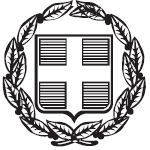 ΕΛΛΗΝΙΚΗ ΔΗΜΟΚΡΑΤΙΑΕΛΛΗΝΙΚΗ ΔΗΜΟΚΡΑΤΙΑΨυχικό, 29-12-2023Ψυχικό, 29-12-2023ΔΗΜΟΣ ΦΙΛΟΘΕΗΣ – ΨΥΧΙΚΟΥΔΗΜΟΣ ΦΙΛΟΘΕΗΣ – ΨΥΧΙΚΟΥΑριθμ. Πρωτ.Αριθμ. Πρωτ.ΓΡΑΦΕΙΟ ΔΗΜΟΤΙΚΟΥ ΣΥΜΒΟΥΛΙΟΥΓΡΑΦΕΙΟ ΔΗΜΟΤΙΚΟΥ ΣΥΜΒΟΥΛΙΟΥΠΡΟΣ:1) ΔΗΜΑΡΧΟ ΦΙΛΟΘΕΗΣ-ΨΥΧΙΚΟΥ2) ΤΑ ΤΑΚΤΙΚΑ ΜΕΛΗ ΤΟΥ ΔΗΜ. ΣΥΜΒΟΥΛΙΟΥ ΦΙΛΟΘΕΗΣ-ΨΥΧΙΚΟΥ3) ΤΟΝ ΓΕΝΙΚΟ ΓΡΑΜΜΑΤΕΑ ΔΗΜΟΥ ΦΙΛΟΘΕΗΣ - ΨΥΧΙΚΟΥΜαραθωνοδρόμου 95Μαραθωνοδρόμου 951) ΔΗΜΑΡΧΟ ΦΙΛΟΘΕΗΣ-ΨΥΧΙΚΟΥ2) ΤΑ ΤΑΚΤΙΚΑ ΜΕΛΗ ΤΟΥ ΔΗΜ. ΣΥΜΒΟΥΛΙΟΥ ΦΙΛΟΘΕΗΣ-ΨΥΧΙΚΟΥ3) ΤΟΝ ΓΕΝΙΚΟ ΓΡΑΜΜΑΤΕΑ ΔΗΜΟΥ ΦΙΛΟΘΕΗΣ - ΨΥΧΙΚΟΥΨΥΧΙΚΟ, Τ.Κ. 154 52ΨΥΧΙΚΟ, Τ.Κ. 154 521) ΔΗΜΑΡΧΟ ΦΙΛΟΘΕΗΣ-ΨΥΧΙΚΟΥ2) ΤΑ ΤΑΚΤΙΚΑ ΜΕΛΗ ΤΟΥ ΔΗΜ. ΣΥΜΒΟΥΛΙΟΥ ΦΙΛΟΘΕΗΣ-ΨΥΧΙΚΟΥ3) ΤΟΝ ΓΕΝΙΚΟ ΓΡΑΜΜΑΤΕΑ ΔΗΜΟΥ ΦΙΛΟΘΕΗΣ - ΨΥΧΙΚΟΥτηλ.:213 2014743-7441) ΔΗΜΑΡΧΟ ΦΙΛΟΘΕΗΣ-ΨΥΧΙΚΟΥ2) ΤΑ ΤΑΚΤΙΚΑ ΜΕΛΗ ΤΟΥ ΔΗΜ. ΣΥΜΒΟΥΛΙΟΥ ΦΙΛΟΘΕΗΣ-ΨΥΧΙΚΟΥ3) ΤΟΝ ΓΕΝΙΚΟ ΓΡΑΜΜΑΤΕΑ ΔΗΜΟΥ ΦΙΛΟΘΕΗΣ - ΨΥΧΙΚΟΥfax:210 67260811) ΔΗΜΑΡΧΟ ΦΙΛΟΘΕΗΣ-ΨΥΧΙΚΟΥ2) ΤΑ ΤΑΚΤΙΚΑ ΜΕΛΗ ΤΟΥ ΔΗΜ. ΣΥΜΒΟΥΛΙΟΥ ΦΙΛΟΘΕΗΣ-ΨΥΧΙΚΟΥ3) ΤΟΝ ΓΕΝΙΚΟ ΓΡΑΜΜΑΤΕΑ ΔΗΜΟΥ ΦΙΛΟΘΕΗΣ - ΨΥΧΙΚΟΥemail:grammateiads@0177.syzefxis.gov.gr1) ΔΗΜΑΡΧΟ ΦΙΛΟΘΕΗΣ-ΨΥΧΙΚΟΥ2) ΤΑ ΤΑΚΤΙΚΑ ΜΕΛΗ ΤΟΥ ΔΗΜ. ΣΥΜΒΟΥΛΙΟΥ ΦΙΛΟΘΕΗΣ-ΨΥΧΙΚΟΥ3) ΤΟΝ ΓΕΝΙΚΟ ΓΡΑΜΜΑΤΕΑ ΔΗΜΟΥ ΦΙΛΟΘΕΗΣ - ΨΥΧΙΚΟΥ1) ΔΗΜΑΡΧΟ ΦΙΛΟΘΕΗΣ-ΨΥΧΙΚΟΥ2) ΤΑ ΤΑΚΤΙΚΑ ΜΕΛΗ ΤΟΥ ΔΗΜ. ΣΥΜΒΟΥΛΙΟΥ ΦΙΛΟΘΕΗΣ-ΨΥΧΙΚΟΥ3) ΤΟΝ ΓΕΝΙΚΟ ΓΡΑΜΜΑΤΕΑ ΔΗΜΟΥ ΦΙΛΟΘΕΗΣ - ΨΥΧΙΚΟΥΟ ΠΡΟΕΔΡΕΥΩΝ ΠΛΕΙΟΨΗΦΗΣΑΣ ΣΥΜΒΟΥΛΟΣΠΙΝΑΚΑΣ ΠΑΡΑΛΗΠΤΩΝΔΕΛΑΚΟΥΡΙΔΗΣ ΙΩΑΝΝΗΣ